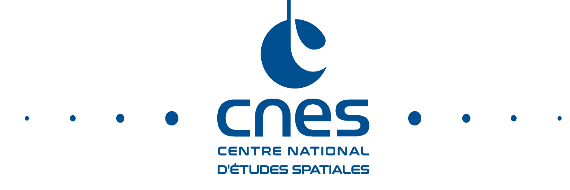 FICHE DE RENSEIGNEMENTS DES AUDIOVISUELS
(production interne CNES)Titre  :
Diaporama_2022 au CSG_Voeux UEBS_2023 Sous-titre  : 
Le diaporama des temps forts du CSG sur l’année 2022. 
Nom exact et complet du fichier livré :Diaporama_2022 au CSG_Voeux UEBS_2023Titre de la série ou dossier :
(préciser si ce fichier vidéo fait partie d’une série ou doit être inclus dans un dossier existant ou à créer)……………………………
Type de publication/diffusion :Visible par tousUsage :
Consultable et diffusable via un lien mais non téléchargeable Copyright / Commanditaire : 
(Préciser nom(s) et adresse(s) si autre que CNES.………………………….
Droits / Crédits : CNES CG//COMDate de productionJanvier 2023Réalisateur(s) : 
CNES CG//COM/PIDurée : 
9 min 7 sec Langue(s) : 
FrançaisDescription/Résumé: 
Le diaporama des temps forts du CSG sur l’année 2022. Réalisé dans le cadre de l’événement des Vœux de l’UEBS du mercredi 25 janvier 2023. 
Lieux de tournage : 
……………………………
……………………………Générique :[Conseiller technique du réalisateur, scénariste(s), auteur(s) du commentaire, auteur(s) de la musique, chanteurs, direction de l’orchestre, chorégraphe(s), assistant(s) du réalisateur, scripte, directeur de production, directeur de la photographie, cadreur(s), photographe(s), chef monteur, chef(s) opérateur du son, chef décorateur, créateur(s) des costumes, chef maquilleur, animation, effets spéciaux / trucages, conseillers techniques spéciaux ou conseillers scientifiques, documentaliste(s), speaker, autres collaborateurs de l’équipe technique, interprétation (rôles, noms et prénoms) des acteurs et intervenants (rôles, noms et prénoms) des interprètes de doublage, remerciements, crédits images.] 
……………………………
……………………………
……………………………
……………………………
……………………………
……………………………
……………………………

22. Autres renseignements utiles :……………………………
……………………………
……………………………
……………………………
